Физкультурное развлечение «Весёлая скакалочка»в старших группах №8 и №1127.06.2018 гИФК Зрячих Л.В.Задачи:закрепить умение переступать и прыгать через скакалку, выкладывать с помощью скакалки различные фигуры; упражнять в умении выполнять различные виды ходьбы и бега с предметом в руках;развивать ловкость, координацию движений;воспитывать правильное отношение детей к физкультурным занятиям.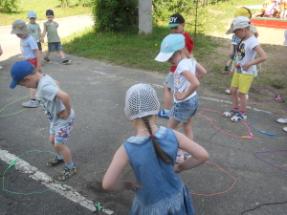 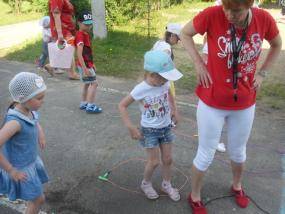 Разминка со скакалкой - превращалкой   Подвижная игра «Поздороваемся, друзья»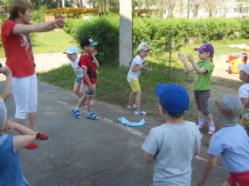 Скакалка – шарфик для правильной осанки   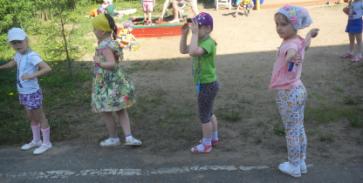 